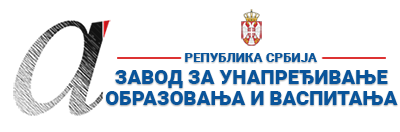 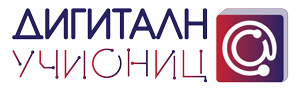 ПРИПРЕМА ЗА ЧАС1. ШколаОШ „Краљ Петар I“ОШ „Краљ Петар I“МестоНишНишНиш2. Наставник (име и презиме)Тамара СтојановићТамара СтојановићТамара СтојановићТамара СтојановићТамара СтојановићТамара Стојановић3. Модел наставе (изабрати из падајућег менија):3. Модел наставе (изабрати из падајућег менија):4. Предмет:МатематикаМатематикаМатематикаМатематикаРазред Први5. Наставна тема - модул:Бројеви до 10Бројеви до 10Бројеви до 10Бројеви до 10Бројеви до 10Бројеви до 106. Наставна јединица:Бројеви од 1 до 5, утврђивањеБројеви од 1 до 5, утврђивањеБројеви од 1 до 5, утврђивањеБројеви од 1 до 5, утврђивањеБројеви од 1 до 5, утврђивањеБројеви од 1 до 5, утврђивање7. Циљ наставне јединице:Утврдити усвојена знања о бројевима од 1 до 5 ( правилно писање и читање бројева од 1 до 5)Утврдити усвојена знања о бројевима од 1 до 5 ( правилно писање и читање бројева од 1 до 5)Утврдити усвојена знања о бројевима од 1 до 5 ( правилно писање и читање бројева од 1 до 5)Утврдити усвојена знања о бројевима од 1 до 5 ( правилно писање и читање бројева од 1 до 5)Утврдити усвојена знања о бројевима од 1 до 5 ( правилно писање и читање бројева од 1 до 5)Утврдити усвојена знања о бројевима од 1 до 5 ( правилно писање и читање бројева од 1 до 5)8. Очекивани исходи:Ученик ће умети да:препознаје скупове и именује број елемената истих (бројеви од 1 до 5); чита и пише бројеве до 5;на основу датог броја приказује одговарајући скуп.примењује знања о бројевима од 1 до 5                    Ученик ће умети да:препознаје скупове и именује број елемената истих (бројеви од 1 до 5); чита и пише бројеве до 5;на основу датог броја приказује одговарајући скуп.примењује знања о бројевима од 1 до 5                    Ученик ће умети да:препознаје скупове и именује број елемената истих (бројеви од 1 до 5); чита и пише бројеве до 5;на основу датог броја приказује одговарајући скуп.примењује знања о бројевима од 1 до 5                    Ученик ће умети да:препознаје скупове и именује број елемената истих (бројеви од 1 до 5); чита и пише бројеве до 5;на основу датог броја приказује одговарајући скуп.примењује знања о бројевима од 1 до 5                    Ученик ће умети да:препознаје скупове и именује број елемената истих (бројеви од 1 до 5); чита и пише бројеве до 5;на основу датог броја приказује одговарајући скуп.примењује знања о бројевима од 1 до 5                    Ученик ће умети да:препознаје скупове и именује број елемената истих (бројеви од 1 до 5); чита и пише бројеве до 5;на основу датог броја приказује одговарајући скуп.примењује знања о бројевима од 1 до 5                    9. Методе рада:Дијалошка, илустративно-демонстративна, игровних активностиДијалошка, илустративно-демонстративна, игровних активностиДијалошка, илустративно-демонстративна, игровних активностиДијалошка, илустративно-демонстративна, игровних активностиДијалошка, илустративно-демонстративна, игровних активностиДијалошка, илустративно-демонстративна, игровних активности10. Облици рада:Фронтални, индивидуалниФронтални, индивидуалниФронтални, индивидуалниФронтални, индивидуалниФронтални, индивидуалниФронтални, индивидуални11. Потребна опрема / услови / наставна средства / софтвер – апликације - алати за реализацију часаPower Point презентација, картице са бројевима, припремљени задаци, Дигитални уџбеник – Математика 1 издавачке куће Вулкан знање, Бројеви од 1 до 5 – Learning Apps, стикериPower Point презентација, картице са бројевима, припремљени задаци, Дигитални уџбеник – Математика 1 издавачке куће Вулкан знање, Бројеви од 1 до 5 – Learning Apps, стикериPower Point презентација, картице са бројевима, припремљени задаци, Дигитални уџбеник – Математика 1 издавачке куће Вулкан знање, Бројеви од 1 до 5 – Learning Apps, стикериPower Point презентација, картице са бројевима, припремљени задаци, Дигитални уџбеник – Математика 1 издавачке куће Вулкан знање, Бројеви од 1 до 5 – Learning Apps, стикериPower Point презентација, картице са бројевима, припремљени задаци, Дигитални уџбеник – Математика 1 издавачке куће Вулкан знање, Бројеви од 1 до 5 – Learning Apps, стикериPower Point презентација, картице са бројевима, припремљени задаци, Дигитални уџбеник – Математика 1 издавачке куће Вулкан знање, Бројеви од 1 до 5 – Learning Apps, стикери12. Детаљан опис начина употребе дигиталних образовних материјала / дигиталних уџбеника / апликација и алата*Бројеви од 1 до 5 – Learning Apps – ученици проналазе парове: приказане скупове и одговарајуће бројеве;Power Point презентација – давање повратне информације;Дигитални уџбеник – Математика 1 издавачке куће Вулкан знање –  кратка провера усвојености знања.Бројеви од 1 до 5 – Learning Apps – ученици проналазе парове: приказане скупове и одговарајуће бројеве;Power Point презентација – давање повратне информације;Дигитални уџбеник – Математика 1 издавачке куће Вулкан знање –  кратка провера усвојености знања.Бројеви од 1 до 5 – Learning Apps – ученици проналазе парове: приказане скупове и одговарајуће бројеве;Power Point презентација – давање повратне информације;Дигитални уџбеник – Математика 1 издавачке куће Вулкан знање –  кратка провера усвојености знања.Бројеви од 1 до 5 – Learning Apps – ученици проналазе парове: приказане скупове и одговарајуће бројеве;Power Point презентација – давање повратне информације;Дигитални уџбеник – Математика 1 издавачке куће Вулкан знање –  кратка провера усвојености знања.Бројеви од 1 до 5 – Learning Apps – ученици проналазе парове: приказане скупове и одговарајуће бројеве;Power Point презентација – давање повратне информације;Дигитални уџбеник – Математика 1 издавачке куће Вулкан знање –  кратка провера усвојености знања.Бројеви од 1 до 5 – Learning Apps – ученици проналазе парове: приказане скупове и одговарајуће бројеве;Power Point презентација – давање повратне информације;Дигитални уџбеник – Математика 1 издавачке куће Вулкан знање –  кратка провера усвојености знања.Планиране активности наставникаПланиране активности наставникаПланиране активности ученикаПланиране активности ученикаПланиране активности ученикаПланиране активности ученика13.1. Уводни део часа Мотивише ученике за рад кроз задатак. Циљ задатка је да ученици нађу парове – скуп и одговарајући број https://learningapps.org/display?v=pztfqh2o320Најављује наставну јединицу: – На данашњем часу ћемо, кроз игру и низ активности, обновити знање о бројевима – писању, упоређивању, редним бројевима.Мотивише ученике за рад кроз задатак. Циљ задатка је да ученици нађу парове – скуп и одговарајући број https://learningapps.org/display?v=pztfqh2o320Најављује наставну јединицу: – На данашњем часу ћемо, кроз игру и низ активности, обновити знање о бројевима – писању, упоређивању, редним бројевима.Ученици проналазе и спајају парове.Ученици проналазе и спајају парове.Ученици проналазе и спајају парове.Ученици проналазе и спајају парове.13.2. Средишњи део часаНаставник задаје и објашњава задатке ученицима.Први задатак : Кућица од геометријских фигура.Ученицима дели листић на коме је нацртана кућица помоћу геометријских фигура. Задатак је да преброје геометријске фигуре и њихов број напишу у одговарајуће поље.Даје повратну информације помоћу презентације.Други задатак: Упореди бројеве.Ученицима дели 6 картончића на којима су исписана два броја. Добијају и по 2 знака < и >. Објашњава ученицима да ће узимати један по један картончић, редоследом како су поређани картончићи, и стављати одговарајући знак. Након сваког примера, наставник даје знак да ученици подигну картончић са закаченим знаком.  Даје повратну информације.Трећи задатак: Редослед догађајаДели картице ученицима на којима су 5 сличица и објашњава да редним бројевима треба да означе редослед догађања. Даје повратну информације помоћу презентације.Четврти задатак: Домине.Подела домина.  На једном пољу су означене тачкице, а друго поље домине је празно. Објашњава задатак да друго поље домине допуне тачкицама до одговарајућег броја означеног испод сваке домине.Даје повратну информације помоћу презентације.Наставник задаје и објашњава задатке ученицима.Први задатак : Кућица од геометријских фигура.Ученицима дели листић на коме је нацртана кућица помоћу геометријских фигура. Задатак је да преброје геометријске фигуре и њихов број напишу у одговарајуће поље.Даје повратну информације помоћу презентације.Други задатак: Упореди бројеве.Ученицима дели 6 картончића на којима су исписана два броја. Добијају и по 2 знака < и >. Објашњава ученицима да ће узимати један по један картончић, редоследом како су поређани картончићи, и стављати одговарајући знак. Након сваког примера, наставник даје знак да ученици подигну картончић са закаченим знаком.  Даје повратну информације.Трећи задатак: Редослед догађајаДели картице ученицима на којима су 5 сличица и објашњава да редним бројевима треба да означе редослед догађања. Даје повратну информације помоћу презентације.Четврти задатак: Домине.Подела домина.  На једном пољу су означене тачкице, а друго поље домине је празно. Објашњава задатак да друго поље домине допуне тачкицама до одговарајућег броја означеног испод сваке домине.Даје повратну информације помоћу презентације.Прате захтеве наставника, пребројавају геометријске фигуре и пишу бројеве у одговарајућа поља.Проверавају урађено.Решавају пример по пример и упоређују бројеве. Проверавају урађено.Пишу и читају редне бројеве. Проверавају урађено.Ученици допуњују домине тачкицама до задатког броја. Проверавају урађено.Прате захтеве наставника, пребројавају геометријске фигуре и пишу бројеве у одговарајућа поља.Проверавају урађено.Решавају пример по пример и упоређују бројеве. Проверавају урађено.Пишу и читају редне бројеве. Проверавају урађено.Ученици допуњују домине тачкицама до задатког броја. Проверавају урађено.Прате захтеве наставника, пребројавају геометријске фигуре и пишу бројеве у одговарајућа поља.Проверавају урађено.Решавају пример по пример и упоређују бројеве. Проверавају урађено.Пишу и читају редне бројеве. Проверавају урађено.Ученици допуњују домине тачкицама до задатког броја. Проверавају урађено.Прате захтеве наставника, пребројавају геометријске фигуре и пишу бројеве у одговарајућа поља.Проверавају урађено.Решавају пример по пример и упоређују бројеве. Проверавају урађено.Пишу и читају редне бројеве. Проверавају урађено.Ученици допуњују домине тачкицама до задатког броја. Проверавају урађено.13.3. Завршни део часаЗадаје ученицима да у дигиталном уџбенику одраде кратку проверу знања на 64. страни.Објашњава ученицима да их сутрадан очекује писмена вежба и тражи од ученика да сами процене своје знање помоћу смајлића.Задаје ученицима да у дигиталном уџбенику одраде кратку проверу знања на 64. страни.Објашњава ученицима да их сутрадан очекује писмена вежба и тражи од ученика да сами процене своје знање помоћу смајлића.Слушају упутства, решавају тест. Процењују знање, узимају стикер и лепе га на одговарајућег смајлија који се пројектује са слајда презентације.Слушају упутства, решавају тест. Процењују знање, узимају стикер и лепе га на одговарајућег смајлија који се пројектује са слајда презентације.Слушају упутства, решавају тест. Процењују знање, узимају стикер и лепе га на одговарајућег смајлија који се пројектује са слајда презентације.Слушају упутства, решавају тест. Процењују знање, узимају стикер и лепе га на одговарајућег смајлија који се пројектује са слајда презентације.14. Линкови** ка презентацији која прати час ка дигиталном образовном садржају / алатима / апликацијама  ка свим осталим онлајн садржајима који дају увид у припрему за час и његову реализацију https://learningapps.org/display?v=pztfqh2o320https://drive.google.com/file/d/1dbANlWjDpaRUAum92yVYYNgDKFT8aUT6/view?usp=sharingДигитални уџбеникhttps://learningapps.org/display?v=pztfqh2o320https://drive.google.com/file/d/1dbANlWjDpaRUAum92yVYYNgDKFT8aUT6/view?usp=sharingДигитални уџбеникhttps://learningapps.org/display?v=pztfqh2o320https://drive.google.com/file/d/1dbANlWjDpaRUAum92yVYYNgDKFT8aUT6/view?usp=sharingДигитални уџбеникhttps://learningapps.org/display?v=pztfqh2o320https://drive.google.com/file/d/1dbANlWjDpaRUAum92yVYYNgDKFT8aUT6/view?usp=sharingДигитални уџбеникhttps://learningapps.org/display?v=pztfqh2o320https://drive.google.com/file/d/1dbANlWjDpaRUAum92yVYYNgDKFT8aUT6/view?usp=sharingДигитални уџбеникhttps://learningapps.org/display?v=pztfqh2o320https://drive.google.com/file/d/1dbANlWjDpaRUAum92yVYYNgDKFT8aUT6/view?usp=sharingДигитални уџбеник15. Начини провере остварености исходаНаставник води евиденцију о активности и интересовању ученика.Вреднује резултате и постигнућа.Запажања бележи у педагошку свеску.Наставник води евиденцију о активности и интересовању ученика.Вреднује резултате и постигнућа.Запажања бележи у педагошку свеску.Наставник води евиденцију о активности и интересовању ученика.Вреднује резултате и постигнућа.Запажања бележи у педагошку свеску.Наставник води евиденцију о активности и интересовању ученика.Вреднује резултате и постигнућа.Запажања бележи у педагошку свеску.Наставник води евиденцију о активности и интересовању ученика.Вреднује резултате и постигнућа.Запажања бележи у педагошку свеску.Наставник води евиденцију о активности и интересовању ученика.Вреднује резултате и постигнућа.Запажања бележи у педагошку свеску.16. Остало (нпр. стандарди, кључни појмови, корелација, међупредметне компетенције и сл.)***